Landsgruppen av helsesykepleiere NSF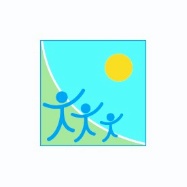 Protokoll årsmøtet LaH Hedmark 13.februar 2020Registrering av antall stemmeberettigede50Oppnevning av ordstyrerTove-Kristin WestliGodkjenning av sakslistaSaksliste godkjent.Oppnevning av 3 medlemmer til å skrive under protokollenBente Gaden, RingsakerReidun Hoholm, RingsakerLisa Bekkemellem, RingsakerÅrsberetningLeder Tove-Kristin Westli leste årsrapporten og den ble godkjent.Regnskap 2019Kasserer Lillian Unosen Ystrøm gikk igjennom regnskapet. Det ble godkjent.Budsjett 2020Kasserer Lillian Unosen Ystrøm gikk igjennom budsjettet. Det ble godkjent.8. Innkomne saker – ingen saker9. Handlingsplan – leder leste igjennom planen til orientering.10. Valg – kandidater er forespurt på forhånd.Leder Tove-Kristin Westli – ikke på valgNestleder Gunhild Nordtun – ikke på valgStyremedlem Inger Marie Furuseth – ikke på valgStyremedlem Lisbeth Tveit Olsen – på valg. NY: Elvira Hansen, RingsakerStyremedlem Lillian Unosen Ystrøm – på valg. NY: Anna Pettersen, ÅmotStyremedlem Marianne Egeberg – på valg. NY: Linda Langfoss, KongsvingerVara Kjersti Estenstad – på valg, tar gjenvalg.Vara Katrine Kjeverud Eggen – ikke på valg.Valgkomite: Astrid Michaelsen – på valg. NY: Maria Solli, Ringsaker		Elin Gebhardt – ikke på valg.11. Tid og sted for neste årsmøte.Februar 2021, sted ikke bestemt.Bente Gaden		Reidun Hoholm			Lisa Bekkemellem